Second LMJ-PETAL User Meeting – June 8-9 2023Hilton Garden Inn Bordeaux centreRegistration Form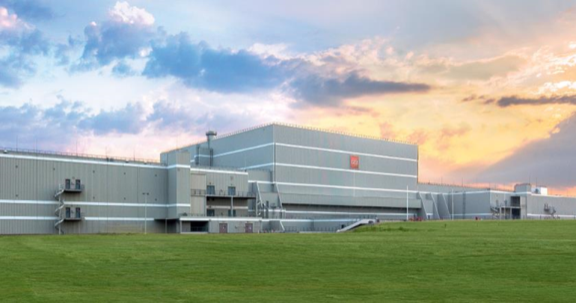 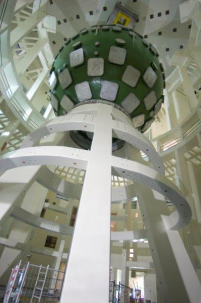 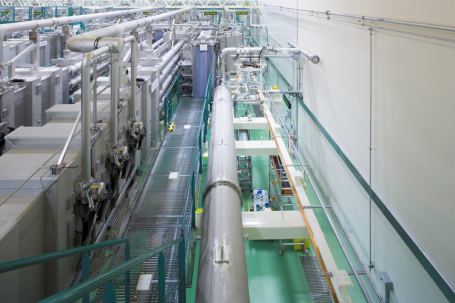 Please send back this form before May 9 to UserLMJ@cea.fr* If you plan to visit LMJ-PETAL, please fill in and send the dedicated form before April 14 (for foreign nationals, and before May 9 for French nationals) to UserLMJ@cea.fr.	Family name: First name:Institution:Address/Country:Email:Phone:Will participate to: June 8 session (9:00 am - 5:00 pm, to be confirmed) June 9 session (12:00 am - 5:00 pm, to be confirmed) LMJ-PETAL visit* (June. 9, 9:00 am -12:00 pm, to be confirmed)Do you intend to submit a presentation?(Abstract must be sent to UserLMJ@cea.fr before April 30, 2023)Oral		Yes 		No  Poster		Yes 		No If Yes, please fill in and send the dedicated form.